Информация о заседании постоянной комиссии Думы Ханкайского муниципального района по социальной политике, защите прав граждан и охране окружающей среды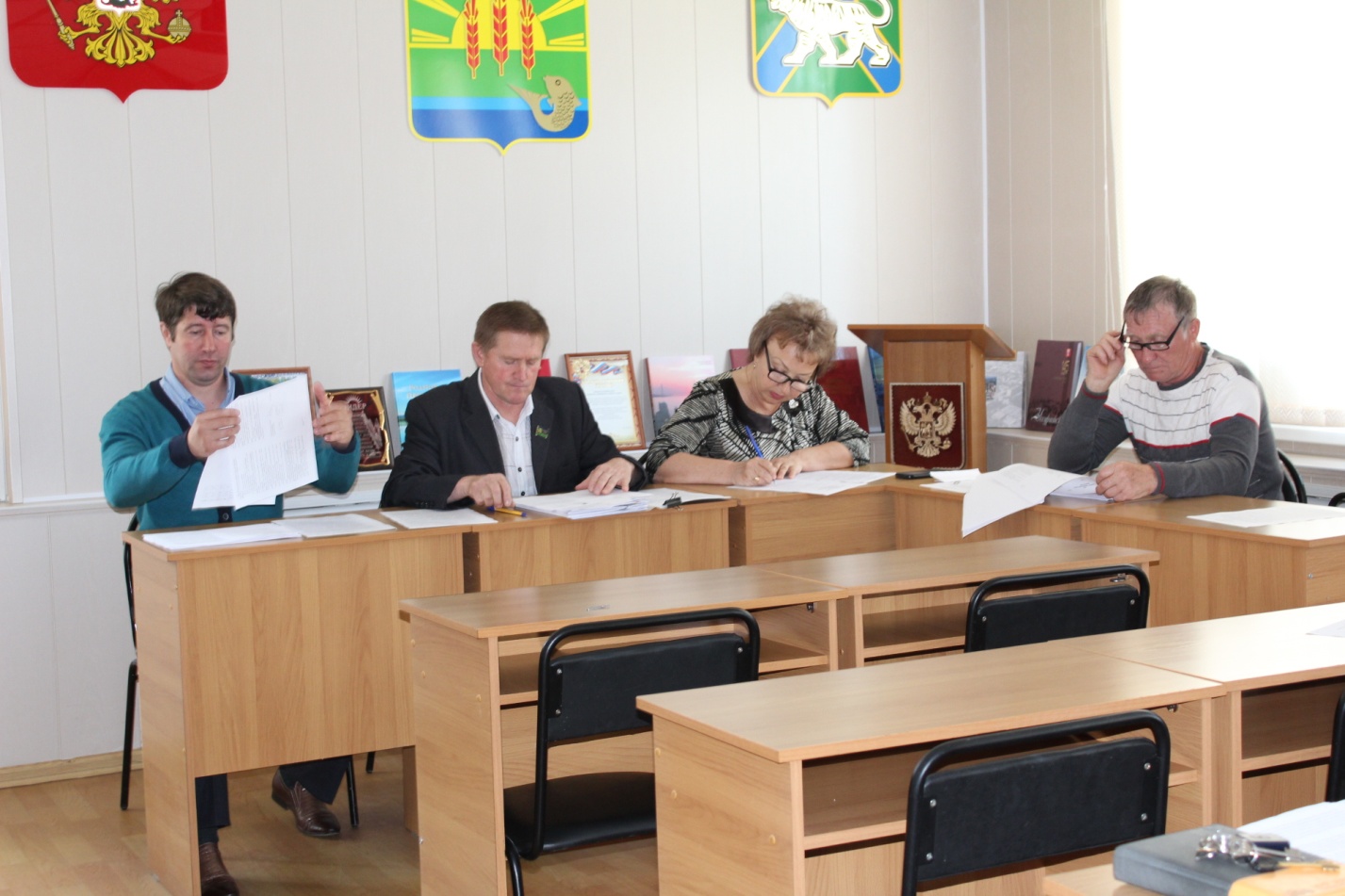 Дата проведения: 29.05.2017Время и место проведения: 11.00, Дума Ханкайского муниципального района, ул. Октябрьская, 6.Состав комиссии - 6 человек: Попов С.П., Брижатая О.А., Козырев В.М., Коваль Д.М., Павленко А.В., Юдицкий А.Ю.Присутствовали депутаты комиссии: Брижатая О.А., Коваль Д.М., Козырев В.М., Попов С.П.Кворум: необходимо присутствие 3 депутатов.В работе комиссии приняли участие: Литовченко Е.Н. – Председатель Думы Ханкайского муниципального района, Вдовина А.К. – заместитель главы Администрации Ханкайского муниципального района, начальник управления делами.  Гурулев А.Н. – начальник управления народного образования Администрации Ханкайского муниципального района, Голиус О.А. – начальник отдела по организационной работе и организации контроля управления делами Администрации Ханкайского муниципального района, Васильев А.А. – начальник отдела жизнеобеспечения Администрации Ханкайского муниципального района.Руководитель аппарата Думы 					     О.А. Мороз№ п/пНаименование вопросаРезультат рассмотренияО реализации муниципальной программы «Развитие образования в Ханкайском муниципальном районе» на 2014-2020 годы».1. Вынести на заседание Думы Ханкайского муниципального района.2. Рекомендовать депутатам принять данную информацию к сведению.3. Поручить Попову С.П. – председателю постоянной комиссии по социальной политике, защите прав граждан и охране окружающей среды выступить на заседании Думы с докладом по данному вопросу.О проекте постановления Администрации Ханкайского муниципального района «О внесении изменений в муниципальную программу «Развитие образования в Ханкайском муниципальном районе» на 2014-2020 годы, утвержденную постановлением Администрации Ханкайского муниципального района от 30.10.2014 № 834-па.1.Согласиться с внесением изменений в муниципальную программу.2. Предложений и замечаний по данному проекту не имеется.3. Рекомендовать утвердить изменения в муниципальную программу «Развитие образования в Ханкайском муниципальном районе» на 2014-2018 годы.О реализации муниципальной программы «Развитие культуры Ханкайского муниципального района» на 2014-2020 годы».1. Вынести на заседание Думы Ханкайского муниципального района.2. Рекомендовать депутатам принять данную информацию к сведению.3. Поручить Попову С.П. – председателю постоянной комиссии по социальной политике, защите прав граждан и охране окружающей среды выступить на заседании Думы с докладом по данному вопросу.О проекте постановления Администрации Ханкайского муниципального района «О внесении изменений в муниципальную программу «Реализация муниципальной политики в Ханкайском муниципальном районе» на 2014-2020 годы, утвержденную постановлением Администрации Ханкайского муниципального района  от  30.10.2013 № 836-па.1.Согласиться с внесением изменений в муниципальную программу.2. Предложений и замечаний по данному проекту не имеется.3. Рекомендовать утвердить изменения в муниципальную программу «Реализация муниципальной политики в Ханкайском муниципальном районе» на 2014-2018 годы.О проекте постановления Администрации Ханкайского муниципального района «О внесении изменений в муниципальную программу «Развитие сельских территорий Ханкайского муниципального района» на 2014-2020 годы, утвержденную постановлением Администрации Ханкайского муниципального района от 30.10.2013 № 835-па.1.Согласиться с внесением изменений в муниципальную программу.2. Предложений и замечаний по данному проекту не имеется.3. Рекомендовать утвердить изменения в муниципальную программу «Развитие сельских территорий Ханкайского муниципального района» на 2014-2018 годы.О внесении изменений в проект постановления «О внесении изменений в муниципальную программу «Развитие систем жилищно-коммунальной инфраструктуры и дорожного хозяйства в Ханкайском муниципальном районе» на 2015-2020 годы, утвержденную постановлением Администрации Ханкайского муниципального района от 30.10.2014 № 739-па».1.Согласиться с внесением изменений в муниципальную программу.2. Предложений и замечаний по данному проекту не имеется.3. Рекомендовать утвердить изменения в муниципальную программу «Развитие систем жилищно-коммунальной инфраструктуры и дорожного хозяйства в Ханкайском муниципальном районе» на 2014-2018 годы.О награждении Почетной грамотой Думы Ханкайского муниципального района.1. Вынести данный проект решения на рассмотрение Думы Ханкайского муниципального района.2.Рекомендовать Думе Ханкайского муниципального района согласиться с ходатайством и наградить Почетной грамотой Думы представленные  кандидатуры.3. Поручить Попову С.П. – председателю постоянной комиссии по социальной политике, защите прав граждан и охране окружающей среды выступить на заседании Думы с докладом по данному вопросу.